Season 3, Episode 30: Exploring Learning Differences During COVID-19with Amanda MorinOverviewBelow are sample social media posts, a newsletter blurb and graphics you can use to promote episode 30 of National PTA’s Notes from the Backpack podcast. If you create your own social media posts, please tag National PTA and/or use the podcast hashtag #BackpackNotes. Thank you for your support and for helping us promote season 3 of the podcast!FacebookThe latest episode of National PTA’s Notes from the Backpack podcast features a discussion on how to successfully navigate the COVID-19 school year with children with learning differences.Listen to the conversation with Amanda Morin, senior writer for @understood at PTA.org/PodcastEp30 #BackpackNotesLinkedInThe latest episode of National PTA’s Notes from the Backpack podcast features a discussion on how to successfully navigate the COVID-19 school year with children with learning differences.Listen to the conversation with Amanda Morin, senior writer for @understood at PTA.org/PodcastEp30 #BackpackNotesTwitterOn the latest episode of #BackpackNotes, @NationalPTA and Amanda Morin of @UnderstoodOrg discuss the COVID-19 school year for children with learning differences. Listen now at  PTA.org/PodcastEp30Instagram The latest episode of National PTA’s Notes from the Backpack podcast features a discussion on how to successfully navigate the COVID-19 school year with children with learning differences.Listen to the conversation with Amanda Morin, senior writer for @understoodorg at PTA.org/PodcastEp30 #BackpackNotesNewsletter BlurbIs your child struggling with schoolwork more than usual? Not sure if it’s due to the pandemic or if you’re seeing the signs of a learning difference? You’re not alone! Listen to the latest episode of National PTA’s Notes from the Backpack podcast to get advice from the experts on helping your kids stay organized, read social cues, manage distractions and more. Love the episode? Leave a 5-star review to help spread the word! GraphicsFacebook, Twitter and LinkedIn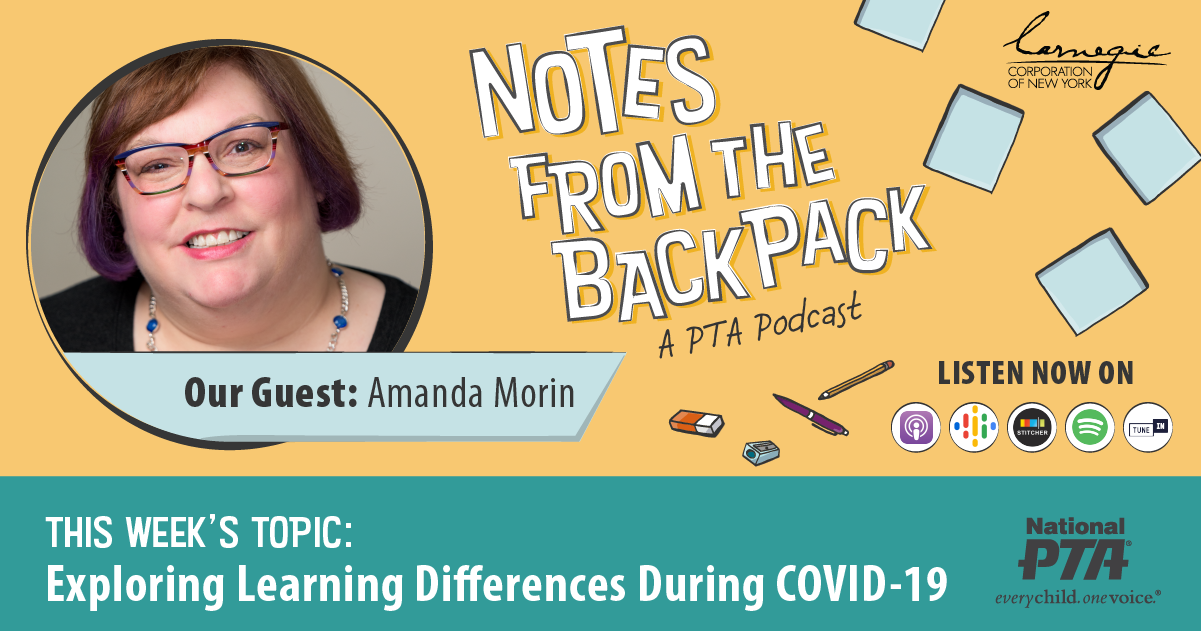 Instagram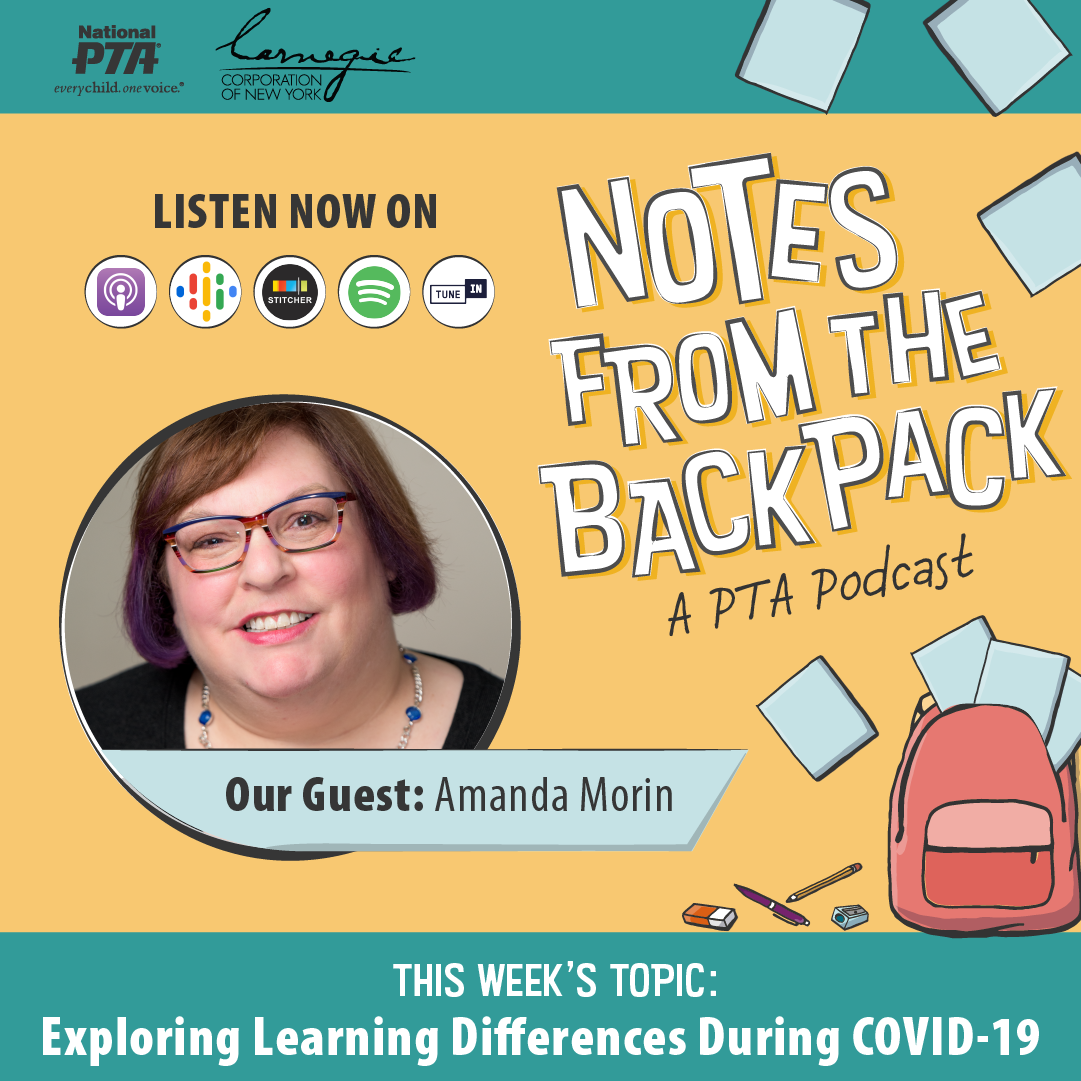 